January 5-9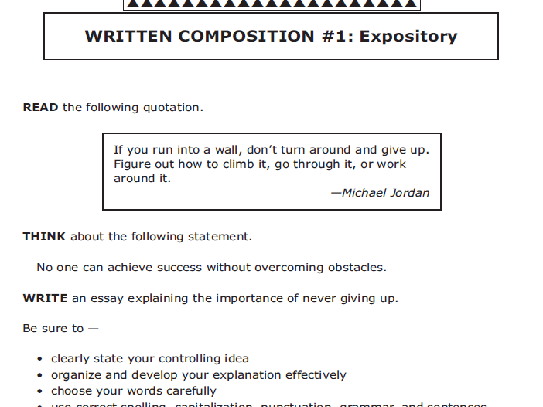 